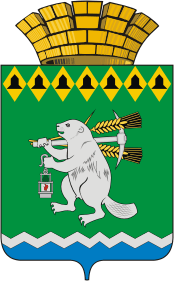 Дума Артемовского городского округаVII созыв33 заседаниеРЕШЕНИЕот 30 ноября 2023 года                                                          		                 № 366О внесении изменения в Программу приватизациимуниципального имущества Артемовского городского округа  на 2022-2024 годыПринимая во внимание обращение Муниципального унитарного предприятия Артемовского городского округа «Цветы», руководствуясь Федеральными законами от 21 декабря 2001 года № 178-ФЗ «О приватизации государственного и муниципального имущества», от 06 октября 2003 года           № 131-ФЗ «Об общих принципах организации местного самоуправления в Российской  Федерации», Положением о порядке приватизации муниципального имущества Артемовского городского округа, принятым решением Думы Артемовского городского округа от 07.11.2019 № 611 (с изменениями), статьей 23 Устава Артемовского городского округа,Дума Артемовского городского округаРЕШИЛА:	1. Внести в Программу приватизации муниципального имущества Артемовского городского округа на 2022 - 2024 годы, принятую решением Думы Артемовского городского округа от 24.06.2021 № 853, (далее – Программа) следующее изменение:пункт 5.3. Программы дополнить подпунктом 3 следующего содержания:«3) здание гусиной фермы, расположенное по адресу: Свердловская область, Артемовский район, село Покровское, перекресток улицы Ленина и улицы Лесная (год ввода в эксплуатацию отсутствует, реестровый номер 4.4.146., остаточная стоимость 1,0 (один) рубль 00 копеек).». 2. Решение опубликовать в газете «Артемовский рабочий» и разместить на Официальном портале правовой информации Артемовского городского округа (www.артемовский-право.рф) и на официальном сайте Думы Артемовского городского округа в информационно-телекоммуникационной  сети «Интернет».3. Контроль за исполнением настоящего решения возложить на постоянную комиссию по экономическим вопросам, бюджету и налогам (Петрова Т.В.).        Председатель ДумыАртемовского городского округа                                 В.С. Арсенов Глава           Артемовского городского округа                              К.М. Трофимов